Regenbogenbrück 2016Leider fanden diese Katzenseelen kein Zuhause mehr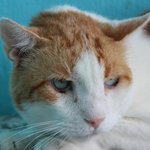 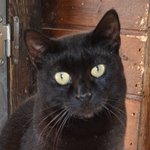 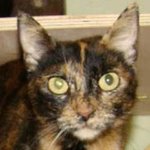 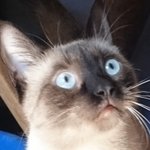 Zuki       Malvin    Désirée  Claudine   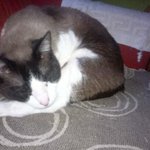 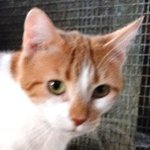 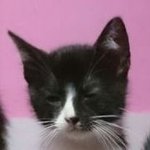 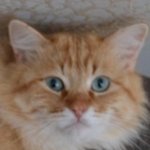 Set          Arielle    Ricki       Bosquo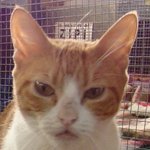 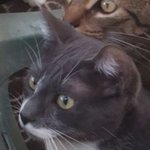 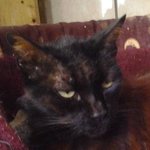 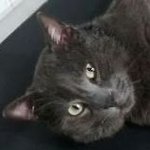 Kika        Mus        Kitty       Azul  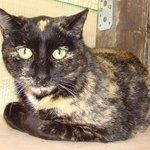 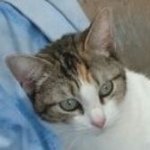 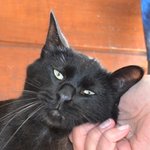 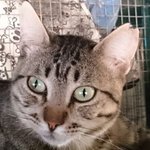 Ronja      China     Fito         Bengi    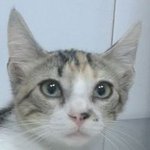 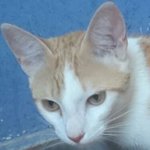 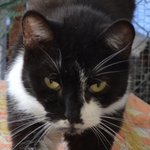 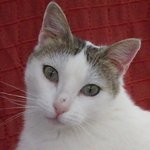 Corina    Valerie    Buffy      Indira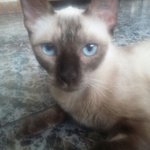 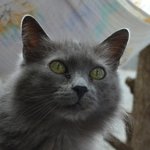 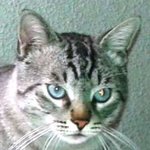 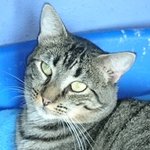 Nina       Gretchen Carlos    Felipe   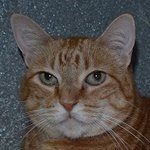 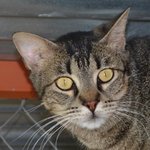 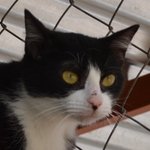 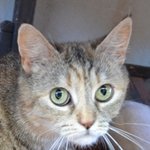 Puma     Chanquete Aurelia Mari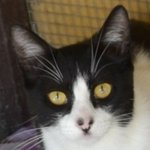 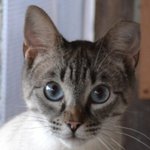 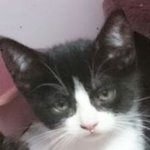 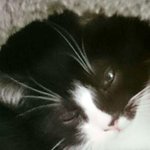 Bea         Iuma        Jenny   Martin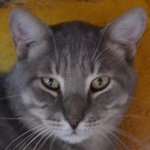 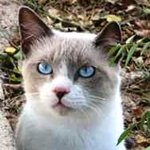 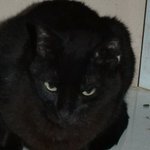 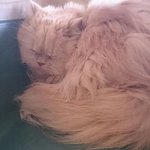 Tito        David      Hero       Kuki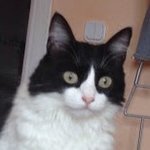 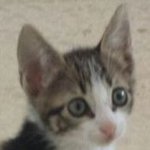 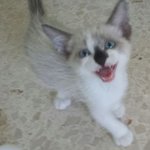 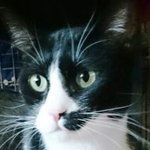 Tula-Lan Royal      Canin     Ester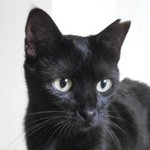 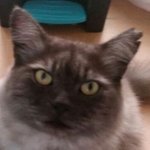 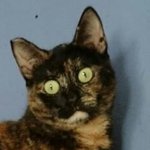 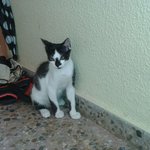 Marie      Peludo    Pomelo   Pinocho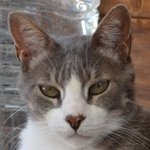 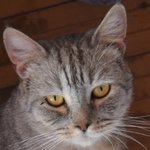 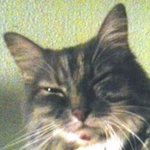 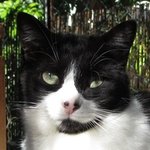 Nora       Whisty    Livella    Josephine